9 декабря команда девятиклассников, в составе Ускова Семена, Савельева Арсентия, Шипот Максима, Зайцева Семена, Стрельникова Михаила приняли участие в Инженерных онлайн соревнованиях "PROрыв" в рамках Консорциума по развитию инженерно-технологического образования в Российской Федерации. Ребята должны были самостоятельно сконструировать мост, способный выдержать килограммовую гирю, из подручных материалов. Они достойно справились с задачей, проявив смекалку и изобретательность. Научный руководитель- учитель физики- Елисеева Елена Львовна.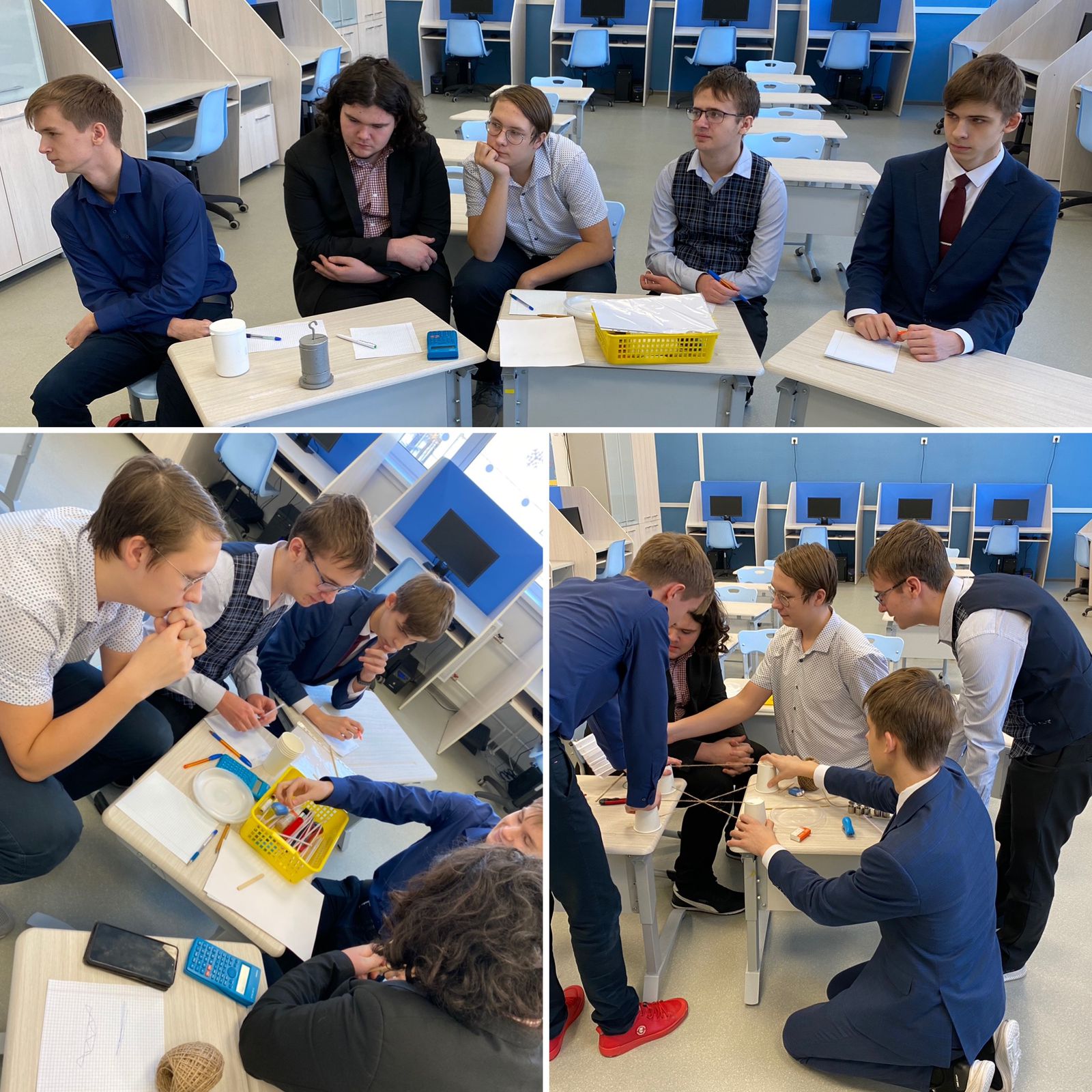 